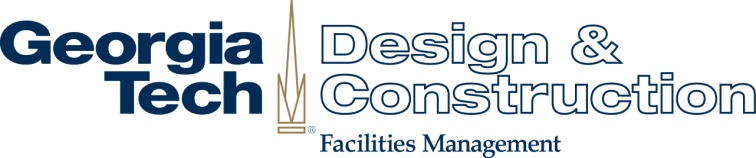 151 Sixth Street NWAtlanta, Georgia 30332-0351